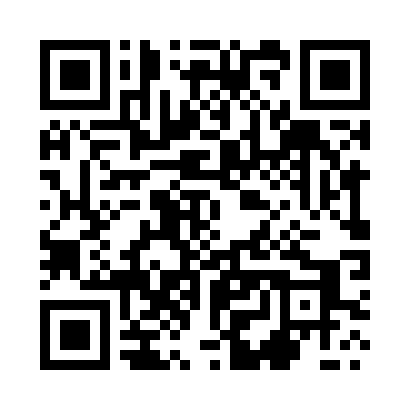 Prayer times for Stachy, PolandWed 1 May 2024 - Fri 31 May 2024High Latitude Method: Angle Based RulePrayer Calculation Method: Muslim World LeagueAsar Calculation Method: HanafiPrayer times provided by https://www.salahtimes.comDateDayFajrSunriseDhuhrAsrMaghribIsha1Wed2:205:0112:335:428:0610:382Thu2:204:5912:335:438:0810:383Fri2:194:5712:335:458:1010:394Sat2:184:5512:335:468:1110:405Sun2:174:5312:335:478:1310:416Mon2:164:5112:335:488:1510:417Tue2:154:4912:335:498:1710:428Wed2:154:4712:325:508:1810:439Thu2:144:4612:325:518:2010:4310Fri2:134:4412:325:528:2210:4411Sat2:124:4212:325:538:2410:4512Sun2:124:4012:325:548:2510:4613Mon2:114:3912:325:558:2710:4614Tue2:104:3712:325:568:2910:4715Wed2:104:3512:325:578:3010:4816Thu2:094:3412:325:588:3210:4817Fri2:094:3212:325:598:3310:4918Sat2:084:3112:326:008:3510:5019Sun2:074:2912:336:008:3710:5020Mon2:074:2812:336:018:3810:5121Tue2:064:2612:336:028:4010:5222Wed2:064:2512:336:038:4110:5323Thu2:054:2412:336:048:4310:5324Fri2:054:2212:336:058:4410:5425Sat2:044:2112:336:068:4510:5526Sun2:044:2012:336:068:4710:5527Mon2:044:1912:336:078:4810:5628Tue2:034:1812:336:088:4910:5729Wed2:034:1712:336:098:5110:5730Thu2:034:1612:346:098:5210:5831Fri2:024:1512:346:108:5310:58